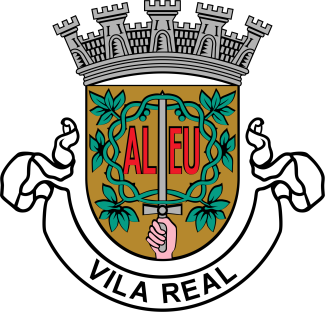 Avaliação de desempenho Trabalhadores (SIADAP 3)Ficha de avaliaçãoMunicípio de Vila RealNIF: 506 359 670(A preencher pelo avaliador)1. Objetivos da Unidade Orgânica(descrição dos objetivos da unidade orgânica)2. Parâmetros da avaliação2.1. Resultados:A preencher no inicio do período de avaliação				                                           A preencher no final do período de avaliaçãoO avaliador, em ______/______/________,_________________________________________________O avaliado, em ______/______/________,__________________________________________________Os objetivos n.º (s)__________foram reformulados em  ______/______/________, constando de anexo a esta ficha. O avaliador, em ___/___/_____, _______________________________________________________O avaliado, em ___/___/_____, ________________________________________________________2.2 Competências                    (A preencher no inicio do período de avaliação)                   		                                                      ( A preencher no final do período de avaliação)Obs.: A descrição de cada competência e os comportamentos e ela associados constantes da listade competências referem-se ao padrão médio exigível de desempenho (competência demonstrada)O avaliador, em ______/______/________,_________________________________________O avaliado, em ______/______/________,__________________________________________3. Avaliação global do desempenho4. Comunicação da avaliação atribuída ao avaliadoObservações5. Fundamentação da classificação RelevanteA avaliação com menção de “Desempenho Relevante”: Foi validada em reunião do Conselho Coordenador da Avaliação realizada em _______/_______/_________, conforme consta da respetiva Ata. Não foi validada em reunião do Conselho Coordenador da Avaliação realizada em _______/_______/_________, conforme consta da respetiva Ata, de cuja parte relevante se anexa cópia, tendo sido atribuída a menção de “Desempenho ____________________, correspondendo a _________.6. Fundamentação da menção de desempenho InadequadoA avaliação com menção de “Desempenho Inadequado”: Foi validada em reunião do Conselho Coordenador da Avaliação realizada em _______/_______/_________, conforme consta da respetiva Ata. Não foi validada em reunião do Conselho Coordenador da Avaliação realizada em _______/_______/_________, conforme consta da respetiva Ata, de cuja parte relevante se anexa cópia, tendo sido atribuída a menção de “Desempenho ____________________, correspondendo a ________.7. Reconhecimento do Mérito (Desempenho Excelente)Foi reconhecido mérito (Desempenho Excelente) em reunião do Conselho Coordenador da Avaliação realizada em _______/______/_________, com os fundamentos que constam da respetiva Ata, de cuja parte relevante se anexa cópia.8. Justificação de não avaliação9. Expectativas, condições e/ou requisitos de desenvolvimento pessoal e profissional10. Diagnóstico de necessidades de formação 11. Comunicação da avaliação atribuída ao avaliado após validação/não validação pelo Conselho Coordenador de Avaliação12. Homologação/despacho do dirigente máximo do serviço13. Conhecimento da avaliação após a homologação/despacho do dirigente máximo do serviço Tomei conhecimento da homologação/despacho do dirigente máximo do serviço relativo à minha avaliação em_______/_______/_________,O avaliado, ________________________________________________________ 14. Reclamação/decisão da reclamação15. Recurso hierárquico/tutelarAvaliadorCargoNIFAvaliadoCargoUnidade orgânicaNIFPeríodo em avaliação01.01.2015 a 31.12.2016Descrição do objetivo e determinação do indicador de medidaAvaliaçãoAvaliaçãoAvaliaçãoDescrição do objetivo e determinação do indicador de medidaObjetivo superado(nível 5)Objetivo atingido(nível 3)Objetivo não atingido(nível 1)1Objetivo1Indicador de medida1Critérios de superação2Objetivo2Indicador de medida2Critérios de superação3Objetivo3Indicador de medida3Critérios de superação4Objetivo4Indicador de medida4Critérios de superação78Pontuação do parâmetro (até às centésimas)Competências escolhidasDesignaçãoAvaliaçãoAvaliaçãoAvaliaçãoCompetências escolhidasDesignaçãoCompetência demonstrada a um nível elevado(Pontuação 5)Competência demonstrada(Pontuação 3)Competência não demonstrada ou inexistente(Pontuação 1)1Orientação para resultados: Capacidade para se focalizar na concretização dos objetivos do serviço e garantir que os resultados desejados são alcançados. 3Planeamento e organização: Capacidade para programar, organizar e controlar a atividade da sua unidade orgânica e dos elementos que a integram, definindo objetivos, estabelecendo prazos e determinando prioridades. 4Análise da informação e sentido crítico: Capacidade para gerir identificar, interpretar e avaliar diferentes tipos de dados e relacioná-los de forma lógica e com sentido critico.7Iniciativa e autonomia: Capacidade de atuar de modo independente e proactivo no seu dia-a-dia profissional, de tomar iniciativas e de se empenhar em solucioná-los.8Inovação e qualidade: Capacidade para conceber novas soluções para os problemas e solicitações profissionais e desenvolver novos processos, com valor significativo para o serviço.17Tolerância à pressão e contrariedades: Capacidade para lidar com situações de pressão e com contrariedades de forma adequada e profissional.Pontuação do parâmetro (até às centésimas)Parâmetros da avaliaçãoABC (AxB)Parâmetros da avaliaçãoPontuaçãoPonderaçãoPontuação ponderadaResultados60%Competências40%Avaliação finalMenção qualitativaDesempenho Relevante (4-5)Avaliação finalMenção qualitativaDesempenho Adequado (2-3.999)Avaliação finalMenção qualitativaDesempenho Inadequado (1-1.999)Tomei conhecimento da minha avaliação em reunião de avaliação realizada em ___/___/___, O avaliado, ___________________________________________________________Parâmetro Resultados:Parâmetro Competências:Áreas a desenvolverAções de formação profissional a considerarTomei conhecimento da minha avaliação após validação/não validação pelo Conselho Coordenador de Avaliação, em _______/_______/_________, O avaliado, ___________________________________________________________Aos _______/_______/_________,   ______________________________________Foi apresentada reclamação?SimNãoFoi apresentada reclamação?Decisão da reclamaçãoDecisão da reclamaçãoDecisão da reclamaçãoDecisão da reclamaçãoFoi apresentada recurso hierárquico/tutelar?SimNãoFoi apresentada recurso hierárquico/tutelar?Decisão recurso hierárquico/tutelarDecisão recurso hierárquico/tutelarDecisão recurso hierárquico/tutelarDecisão recurso hierárquico/tutelar